ستمارة إعادة التسجيل فى الدكتوراه إ                      Formulaire de réinscription en Doctorat                             تعهد المترشح (تاريخ وإمضاء)                                                                                                                                 تأشيرة رئيس القسمVisa du Chef du département                                                                                                                                                                              Engagement du Candidat(date et signature)تعهد المشرف (التاريخ والإمضاء)                                                                         تعهد المشرف المساعد (التاريخ والإمضاء)                              Engagement du Co- Directeur de thèse                                                                                  Engagement du Directeur de thèse     (date et signature)                                                                                      (date et signature)A compléter obligatoirement pour les inscrits en Formation 3ème cycle, Doctorat (LMD) et facultatif pour le doctorat en Science    يجب استكماله إجباريا بالنسبة للمسجلين في التكوين في الطور الثالث دكتوراه   ل .م .د   و اختياريا بالنسبة لدكتوراه العلوم                           تعهد مدير المخبر (التاريخ والإمضاء)Engagement du Directeur du laboratoire (Date et signature)Obligatoire pour la Formation 3ème cycle, Doctorat (LMD)Facultatif pour le Doctorat en SciencesRépublique Algérienne Démocratique et PopulaireMinistère de l’Enseignement Supérieur et de la Recherche ScientifiqueUNIVERSITE DE 8 Mai 1945 GUELMAFACULTE :DEPARTEMENT :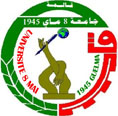 الجمهورية الجزائرية الديمقراطية الشعبيةوزارة التـعليم العالي والبحث العلميجـــامعة8 مـــاي1945 قالمـــة      الكليـة:     القســم:التكوين في الطور الثالث التكوين في الطور الثالث Cocher dans la case correspondanteيتم التأشير داخل  الخانة المناسبةدكتوراه في العـلومFormation 3ème cycle)Doctorat en sciencesAnnée universitaireالسنة الجامعيةDossier à fournirالملف المطلوب(02) Formulaire de réinscription en doctorat Quittance des frais de réinscriptionDéclaration sur l’honneurUne copie de la page web personnelle du doctorant (Science / LMD)NB : Le Formulaire à télécharger du site du Vice Rectorat de la Formation Supérieure en 3éme Cycle, de l’Habilitation Universitaire, de la Recherche Scientifique et de la Formation en Post – Graduation  http://vspgrsh.univ-guelma.dz/fr-Le candidat est appelé à remplir ce formulaire dans l’une des deux langues, l'arabe ou le français.(02) إستمارة معلومات خاصة بإعادة التسجيل للطالب في الدكتوراه وصل حقوق إعادة التسجيل تصريح شرفي نسخة  من الصفحة الشخصية  على موقع الواب خاصة بطالب الدكتوراه (علوم/ل.م.د)ملاحظة :يتم تحميل إستمارة المعلومات الخاصة بالطالب عن طريق موقع الواب لنيابة رئاسة الجامعة للتكوين العالي في الطور الثالث والتأهيل الجامعي والبحث العلمي وكدا التكوين العالي فيما بعد التدرج http://vspgrsh.univ-guelma.dz/fr      - يتعين على المترشح ملء الاستمارة باللغة العربية او الفرنسية Cadre réservé au candidatخاص بالمترشحاللقبالإسمNom PrénomاللقبالإسمNom Prénomإعادة التسجيل2èmeالثاني 3èmeالثالث 4èmeالرابع 5èmeالخامس 6 èmeالسادس Réinscription :                                البريد الإلكتروني للمرشحCourrielالنشاط المهني ( إن وجد)Activité professionnelle(s’il y a lieu)المؤسسة المستخدمة	Organisme employeurCadre réservé au Directeur de thèseإطار خاص بالمشرف على الأطروحة الإسم واللقب Nom & Prénom الرتبةGradeالكليةالقسم FacultèDépartement 	الكليةالقسم FacultèDépartement 	المؤسسةEtablissement البريد الالكتروني Courrielمخبرالإنتماء Laboratoire de rattachementCadre réservé au Co-directeur de thèse (s’il existe)خاص بالمشرف المساعد (إن وجد)الإسم واللقب Nom & Prénom الرتبةGradeالكليةالقسم Faculté Département الكليةالقسم Faculté Département المؤسسةEtablissement البريد الالكتروني CourrielCadre réservé au suivi de la thèseإطار خاص بوصف ومتابعة  الأطروحةعنوان الأطروحةIntitulé de la thèseالتخصصoptionتاريخ أول تسجيلتاريخ أول تسجيلDate de la première inscriptionDate de la première inscriptionالتاريخ المحتمل للمناقشةالتاريخ المحتمل للمناقشةDate probable de soutenanceDate probable de soutenanceمستفيد من منحة ( تربص)، نوع و مدة التربص مستفيد من منحة ( تربص)، نوع و مدة التربص Bénéficiaire d’une bourse Type&période Bénéficiaire d’une bourse Type&période Bilan des résultats  de l’année précédente (250 mots max)حصيلة نتائج السنة الماضية  ( 250 كلمة على الأكثر )Taux d’avancement par rapport au plan prévu (150  mots max) نسبة الإنجاز بالنسبة للمخطط المتوقع (150 كلمة على الأكثر).Mots clés (Citer au moins 4 à 6 )Mots clés (Citer au moins 4 à 6 )الكلمات المفتاحية(من 4 إلى 6)Production scientifique  Production scientifique  المنتوج العلميPublications internationales: منشورات دوليةPublications nationales: منشورات وطنية                                                                                                                        Communications internationales:                                                                                                                                     مداخلات دوليةCommunications nationales:مداخلات وطنية                                                                                                                   Publications internationales: منشورات دوليةPublications nationales: منشورات وطنية                                                                                                                        Communications internationales:                                                                                                                                     مداخلات دوليةCommunications nationales:مداخلات وطنية                                                                                                                   Publications internationales: منشورات دوليةPublications nationales: منشورات وطنية                                                                                                                        Communications internationales:                                                                                                                                     مداخلات دوليةCommunications nationales:مداخلات وطنية                                                                                                                   Plan de travail de l’année en cours avec les nouvelles orientions éventuelles.خطة عمل الاطروحة للسنة الجارية مرفقة بالتوجيهات الجديدة المحتملة.خطة عمل الاطروحة للسنة الجارية مرفقة بالتوجيهات الجديدة المحتملة.الإسم ولقب الطالبNom & Prénom de l’étudiantالقسمDépartementالكليةFacultéمخبرالإنتماءLaboratoire de rattachementالإسم ولقب المشرفNom & Prénom de l’encadreurالإسم ولقب المشرف المساعدNom & Prénom du Co-encadreur Cadre réservé au laboratoire d’accueilخاص بالمخبر المستقبلعنوان المخبرIntitulé du Laboratoireإسم ولقب المديرالرتبةإسم ولقب المديرالرتبةNom & Prénom du Directeur GradeNom & Prénom du Directeur Gradeإسم ولقب المديرالرتبةإسم ولقب المديرالرتبةNom & Prénom du Directeur GradeNom & Prénom du Directeur Gradeالبريد الالكترونيالبريد الالكترونيCourrielCourrielتأشيرة اللجنة العلمية للقسمتأشيرة المجلس العلمي للكليةتأشيرة العميد Visa du C.S.DVisa du C.S.FVisa du Doyen Fiche de réinscription en Doctoratبطاقة اعادة التسجيل في الدكتوراه